Ú Ř A D   m ě s t y S E   K o m á r o v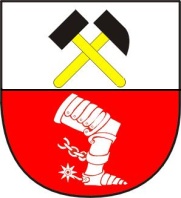 Nám. Míru 204, 267 62  Komárovtel./fax: 311 572 330email: podatelna@ikomarov.czŽádost o povolení uzavírky místní komunikacePopis uzavírky: ...……………………………………..………………………..……………………………………………………………………………………….…………………………………………………………………………………….(PŘESNÝ TERMÍN, podrobný popis místa a přiložte situační nákres s vyznačením místa předmětného úseku, včetně vedení objížďky a seznamu dotčených ulic)Z důvodu: ...……………………………………..…………………….………..……………………………………………………………………………………….(uveďte důvod uzavírky)Druh uzavírky: 		   ČÁSTEČNÁ            	         ÚPLNÁŽadatel: ...………………………………….…….……………………………..……………………………………………………………………………………….……………………………………………………………………………………. (jméno, příjmení nebo obchodní název firmy, adresa, IČO, kopie obchodního rejstříku)telefon: …………………………...          e-mail/DS: .…………………………..odpovědný pracovník žadatele: …………………………………………………..                                                        (jméno - funkce)telefon: …………………………….V ………………… dne: …………………Podpis žadatele:						Razítko:POZNÁMKY, SDĚLENÍ ŽADATELE:Žádost o povolení uzavírky obsahuje dle § 39 odst. 1 vyhlášky č. 104/1997 Sb., Ministerstva dopravy a spojů, kterou se provádí zákon o pozemních komunikacích:a) přesné určení uzavírky podle označení vzdálenosti v km a m od začátku dotčené komunikace (dále jen „staničení“), popřípadě místopisného průběhu,b) dobu trvání uzavírky s případnou možností jejího přerušení ve dnech pracovního volna a pracovního klidu,c) důvod uzavírky (je-li důvodem provádění stavebních prací také jejich rozsah, způsob provádění a označení toho, kdo má tyto práce provádět),d) návrh trasy objížďky včetně grafické přílohy,e) jméno, popřípadě jména a příjmení pracovníka odpovědného za organizování a zabezpečení akce, která je důvodem podání žádosti, adresu a telefonní spojení na jeho pracoviště i bydliště,f) pokud je požadovaná doba trvání uzavírky a objížďky delší než tři dny a týká-li se stavebních prací, musí být uveden harmonogram prací obsahující množství a časový průběh jednotlivých druhů prací,g) souhlas dotčeného dopravního úřadu, pokud si uzavírka vyžádá dočasné přemístění zastávek linkové osobní dopravy.